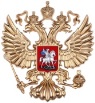 Межрегиональная общественная организация «Центр антикоррупционных экспертиз и содействия по вопросам противодействия коррупции» ОГРН: 1177700014557; ИНН: 9729141817; КПП: 772901001  www.anti-corruption.expertМинистру юстиции Российской ФедерацииА.В. КоноваловуНачальнику  Главного Управления  Минюста Российской Федерациипо городу МосквеР.Р. Юсупову04.09.2018г. Исх. №4Межрегиональная общественная организация «Центр антикоррупционных экспертиз и содействия по вопросам противодействия коррупции» (далее организация) реализует просветительские,  образовательные программы для граждан, различных категорий служащих по вопросам применения права и антикоррупционного законодательства.10.10.2018г. в городской библиотеке № 42 г.Москвы по ул, Усиевича, дом 16 наша организация  в целях правового просвещения школьников старших классов и молодежи проводит общественный семинар. Точное время проведения сообщим на сайте организации дополнительно.  Вопросы общественного семинара: 1.Основы конституционного строя в Российской Федерации.2. Деятельность государственных и судебных органов власти в Российской Федерации. 3.Нормативные правовые акты в сфере противодействия коррупции. Общественный семинар проводится нашей организацией в порядке поиска и разработки образовательных стандартов и программ для всех школьников России и для молодежи. Продолжительность 80 минут. Со стороны молодежи и детей участие добровольное. От организации будут выступать Председатель правления Дондупай А.Б., и иные эксперты, юристы, адвокаты. Приглашены представители системы органов прокуратуры, Министерства просвещения России.    Проведение обучающих программ предусмотрено  в п. 5 Национального плана противодействия коррупции на 2018-2020 годы утвержденного Указом Президента РФ от 29 июня 2018г. N 378 "О Национальном плане противодействия коррупции на 2018 - 2020 годы". Мероприятие проводится организацией на общественных началах без какой-либо финансовой поддержки со стороны органов государства и иных структур. Просим Вас рассмотреть возможность участия Ваших представителей на общественном семинаре и дать мне письменный ответ на электронную почту: dondupay@mail.ru    моб. тел: 89152228928Председатель Правления:	             Алексей Баирович Дондупай